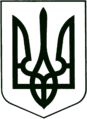 УКРАЇНА
МОГИЛІВ-ПОДІЛЬСЬКА МІСЬКА РАДА
ВІННИЦЬКОЇ ОБЛАСТІ  РІШЕННЯ №714Про збільшення статутного капіталу комунального підприємства «Престелерадіоцентр «Краяни» та затвердження Статуту комунального підприємства «Престелерадіоцентр «Краяни» у новій редакції в зв’язку з приєднанням комунального підприємства «Могилів-Подільська телерадіокомпанія «Об’єктив» Могилів-Подільської міської ради» до комунального підприємства «Престелерадіоцентр «Краяни»            Керуючись ст.26 Закону України «Про місцеве самоврядування в Україні», статтею 78 Господарського кодексу України, відповідно до рішення 14 сесії міської ради 8 скликання від 23.12.2021 року №456 «Про припинення шляхом реорганізації (приєднання) комунального підприємства «Могилів-Подільська телерадіокомпанія «Об’єктив» Могилів-Подільської міської ради» до комунального підприємства «Престелерадіоцентр «Краяни», рішення 24 сесії міської ради 8 скликання від 28.10.2022р. №613 «Про затвердження передавального акту», розглянувши клопотання комунального підприємства «Престелерадіоцентр «Краяни» від 01.03.2023р., -міська рада ВИРІШИЛА:Визнати комунальне підприємство «Престелерадіоцентр «Краяни» правонаступником комунального підприємства «Могилів-Подільська телерадіокомпанія «Об’єктив» Могилів-Подільської міської ради».Збільшити статутний капітал комунального підприємства «Престелерадіоцентр  «Краяни» на 1000,00 грн (одну тисячу грн 00 коп.) в зв’язку з приєднанням комунального підприємства «Могилів-Подільська телерадіокомпанія «Об’єктив» Могилів-Подільської міської ради» до комунального підприємства «Престелерадіоцентр «Краяни», та встановити його в розмірі 10693,00 грн (десять тисяч шістсот дев’яносто три гривні 00 коп.).Затвердити Статут комунального підприємства «Престелерадіоцентр     «Краяни» код ЄДРПОУ 23101287 у новій редакції згідно з додатком.4.  Директору комунального підприємства «Престелерадіоцентр «Краяни» Каріті          С.О., здійснити заходи щодо реєстрації Статуту у новій редакції. 5.   Контроль за виконанням даного рішення покласти на першого заступника             міського голови Безмещука П.О. та на постійні комісії міської ради з питань             прав людини, законності, депутатської діяльності, етики та регламенту              (Грабар С.А.) та  з гуманітарних питань (Чепелюк В.І.).          Міський голова					       Геннадій ГЛУХМАНЮК                                                                                    Додаток                                                                                   до рішення 31 сесії                                                                                                                                                міської ради 8 скликання                                                                                    від 24.03.2023 року №714 СТАТУТ комунального підприємства     «Престелерадіоцентр «Краяни»  код ЄДРПОУ (23101287)   (нова редакція)м. Могилів-Подільський2023р.                                   1. ЗАГАЛЬНІ ПОЛОЖЕННЯ        1.1. Комунальне підприємство «Престелерадіоцентр «Краяни» (надалі –  Підприємство) створене в результаті реорганізації Могилів - Подільського комунального підприємства «Газета «Краяни», яке затверджено рішенням 14 сесії Могилів - Подільської міської ради 4 скликання від 16.12.2003 року №278 і виступає правонаступником в усіх його правах і обов’язках та керується Конституцією України, Законом України «Про місцеве самоврядування в Україні», Кодексом України про адміністративні правопорушення, Цивільним та Господарським кодексами України, нормативно - правовими актами Президента України, Кабінету Міністрів України, Верховної Ради України, рішеннями міської ради та її виконавчого комітету, розпорядженнями міського голови, даним Статутом та іншими нормативно - правовими актами України.          1.2. Комунальне підприємство «Престелерадіоцентр «Краяни» є правонаступником усього майна, прав та обов’язків комунального підприємства Могилів - Подільська телерадіокомпанія «Об’єктив» Могилів - Подільської міської ради (код ЄДРПОУ 24901311).1.3. Комунальне підприємство «Престелерадіоцентр «Краяни» належить до комунальної власності Могилів - Подільської міської територіальної громади. 1.4. Власником комунального підприємства «Престелерадіоцентр «Краяни»  є Могилів - Подільська міська територіальна громада в особі Могилів - Подільської міської ради Вінницької області (далі – Власник). Підприємство, підзвітне і підконтрольне Власнику. 1.5. Органом, за яким закріплено функції управління Підприємством є Виконавчий комітет Могилів-Подільської міської ради (далі - Орган Управління).          1.6. Спеціальним наглядовим органом Підприємства є редакційна рада, яка діє на підставі редакційного Статуту.                   2. НАЙМЕНУВАННЯ ТА МІСЦЕЗНАХОДЖЕННЯ2.1. Повне найменування Підприємства: 2.1.1. Комунальне підприємство «Престелерадіоцентр «Краяни».2.2. Скорочене найменування Підприємства:2.2.1. КП «ПТРЦ «Краяни».2.3. Місцезнаходження Підприємства: Україна, 24000, Вінницька область, місто Могилів - Подільський, площа Соборна, 12.                                   3. ЮРИДИЧНИЙ СТАТУС3.1. Підприємство є самостійним суб’єктом господарювання, набуває прав та обов’язків юридичної особи від дня його державної реєстрації, має поточні та інші (в тому числі й валютні) рахунки в установах банків, круглу печатку, штампи, бланки зі своїм найменуванням, а також інші атрибути юридичної особи відповідно до законодавства України. 3.2. Підприємство несе відповідальність за своїми зобов’язаннями в межах належного йому майна відповідно до чинного законодавства. Підприємство не несе відповідальності за зобов’язаннями Власника та Органу Управління.           3.3. Підприємство від свого імені виступає у господарських, цивільних та адміністративних правовідносинах з юридичними та фізичними особами, набуває майнових прав та несе обов’язки, виступає позивачем та відповідачем у судах, несе відповідальність за результати своєї господарської діяльності. 3.4. Підприємство має право вступати до асоціацій, консорціумів та інших об’єднань підприємств лише за погодженням з Власником та Органом Управління.                  4. МЕТА, ПРИНЦИПИ ТА ВИДИ ДІЯЛЬНОСТІ4.1. Основною метою діяльності Підприємства є:   Забезпечення постійного та регулярного інформування громадськості про діяльність органів державної влади та органів місцевого самоврядування, об’єктивне та всебічне висвітлення процесів громадсько - політичного, суспільного, економічного та культурного життя України, забезпечення прав громадян на свободу думки і слова, на отримання повної, достовірної та оперативної інформації, відкрите і вільне обговорення суспільних питань, створення конкурентоспроможної інформаційної продукції. 4.2. Підприємство провадить діяльність на принципах: об’єктивності та достовірності інформації, компетентності, гарантування права кожного громадянина на доступ до неї, вільне висловлювання своїх поглядів та думок, забезпечення ідеологічного і політичного плюралізму, дотримання його працівниками професійної етики та моралі;  всебічного, об’єктивного та збалансованого інформування про суспільно значущі події; дотримання норм суспільної моралі, традицій і культури українського народу, поширення сімейних цінностей та зміцнення ролі традиційної сім’ї в розбудові українського суспільства; прозорості та відкритості діяльності;           оперативного інформування населення про надзвичайні ситуації, що становлять загрозу життю чи здоров’ю людей; розвиток і зміцнення статусу української мови та культури; сприяння консолідації українського суспільства; задоволення інформаційних, культурних та освітніх потреб населення, у тому числі шляхом створення та поширення інформаційно-аналітичних та публіцистичних передач, культурно-мистецьких та науково-просвітницьких передач, освітніх та розважальних передач, дитячих передач; поширення інформації: розповсюдження, оприлюднення, реалізація у встановленому законом порядку документованої або публічно оголошуваної інформації.          4.3. Предметом діяльності Підприємства є:1) діяльність у сфері телевізійного мовлення;2) діяльність у сфері радіомовлення;3) виробництво кіно - та відеофільмів, телевізійних програм;4) розповсюдження кіно - та відеофільмів, телевізійних програм;5) діяльність у сфері проводового електрозв’язку;6) діяльність у сфері безпроводового електрозв’язку;7) діяльність у сфері супутникового електрозв’язку;8) інша діяльність у сфері електрозв’язку;9) тиражування звуко-, відеозаписів і програмного забезпечення;10) видання іншого програмного забезпечення;11) надання рекламних послуг;12) посередництво в розміщенні реклами в засобах масової інформації;13) дослідження кон’юнктури ринку та виявлення громадської думки;14) діяльність, пов’язана з керуванням веб-порталами;15) оброблення даних, розміщення інформації на веб-вузлах і пов’язана з ними діяльність;16) надання інших інформаційних послуг;17) діяльність щодо підтримання театральних і концертних заходів;18) функціонування театральних і концертних залів;19) компонування кіно- та відеофільмів, телевізійних програм;20) демонстрація кінофільмів;21) видання звукозаписів;22) комп’ютерне програмування;23) консультування з питань інформатизації;24) діяльність із керування комп’ютерним устаткуванням;25) інша діяльність у сфері інформаційних технологій і комп’ютерних систем;26) інша діяльність, що не заборонена законодавством України.          4.4. У випадках, передбачених чинним законодавством, Підприємствоможе одержувати ліцензії (дозволи, свідоцтва) на здійснення окремих видів діяльності.5. ПРАВА ТА ОБОВ’ЯЗКИ5.1. В сфері здійснення своєї діяльності Підприємство має наступні повноваження: 5.1.1. Використовувати в установленому порядку загальнонаціональні, регіональні, інші канали телевізійного мовлення та канали радіомовлення;5.1.2. Планувати свою діяльність, визначати власну програмну політику, а також стратегію, умови та основні напрями розвитку відповідно до кон’юнктури ринку продукції, товарів, робіт і послуг та економічної ситуації;5.1.3. Створювати власні теле - та радіопрограми і передачі, фільми та іншу інформаційну продукцію з належними їй авторськими правами;5.1.4. В установленому порядку використовувати програми, передачі, фільми та іншу продукцію юридичних та фізичних осіб, а також об’єкти права інтелектуальної власності;5.1.5. Створювати теле- та радіопрограми, фільми на замовлення, відповідно до законодавства провадити рекламну діяльність та надавати платні послуги;  5.1.6. Отримувати у порядку, передбаченому законодавством, від органів державної влади, органів місцевого самоврядування, підприємств, установ і організацій незалежно від форми власності необхідну інформацію для провадження своєї статутної діяльності.5.2. Підприємство має наступні зобов’язання: 5.2.1. Дотримуватися законодавства України та вимог ліцензії;5.2.2. Розповсюджувати об’єктивну інформацію, з повагою ставитися до національної гідності, своєрідності і культури всіх народів;5.2.3. Додержуватися вимог державних стандартів і технічних параметрів телемовлення та радіомовлення, а також стандартів та норм технічної якості теле - та радіопрограм; 5.2.4. Не розголошувати у своїх програмах відомості, що становлять державну таємницю або іншу таємницю, яка охороняється законодавством, не допускати транслювання програм, передач, фільмів, що містять заклики до насильницької зміни або повалення існуючого державного і суспільного ладу, порушення територіальної цілісності України, пропагують війну, насильство і жорстокість, розпалюють расову, національну та релігійну ворожнечу, поширюють порнографію, іншу інформацію, яка підриває суспільну мораль або підбурює до правопорушень, принижує честь і гідність людини;5.2.5. Виконувати правила рекламної діяльності і спонсорства, які встановлені законодавством;5.2.6. Забезпечувати в межах своїх повноважень оповіщення населення у разі настання надзвичайної ситуації техногенного та природного походження, введення особливого періоду та воєнного стану; 5.2.7. Створювати належні і безпечні умови праці, забезпечувати додержання законодавства про працю, правил та норм охорони праці, техніки безпеки, соціального страхування та інших соціальних гарантій;5.2.8. Здійснювати інші повноваження, покладені на Підприємство відповідно до чинного законодавства.6. ВЗАЄМОДІЯ З ОРГАНАМИ ВИКОНАВЧОЇ ВЛАДИ, ПРАВООХОРОННИМИ ОРГАНАМИ ТА ГРОМАДСЬКІСТЮ6.1. Підприємство при виконанні покладених на нього завдань взаємодіє з органами виконавчої влади, виконавчими органами, відділами, управліннями  Могилів - Подільської міської ради Вінницької області, депутатами, постійними комісіями, тимчасовими комісіями та іншими органами, утвореними міською радою, правоохоронними органами, підприємствами, установами, організаціями незалежно від форми власності, об’єднаннями громадян, співпрацює з засобами масової інформації, проводить прес-конференції.6.2. Підприємство організовує взаємодію з правоохоронними органами у формі проведення спільних нарад, консультацій, перевірок, рейдів для інформування громадськості про їх діяльність.6.3. Підприємство виконує комунікативну функцію зі взаємодією з органами виконавчої влади, правоохоронними органами та громадськістю шляхом оприлюднення інформації з урахуванням правових та етичних норм.                     7. МАЙНО І КОШТИ ПІДПРИЄМСТВА7.1. Встановити Підприємству статутний капітал в розмірі 10693 грн 00 коп. (десять тисяч шістсот дев’яносто три гривні 00 коп.).7.2. Майно Підприємства становлять основні фонди та оборотні кошти, а також інші цінності, вартість яких відображається у її самостійному балансі.  7.3. Майно Підприємства є комунальною власністю Могилів - Подільської міської територіальної громади в особі Могилів - Подільської міської ради Вінницької області та передається Підприємству в користування на правах господарського відання. Підприємство користується майном без права його відчуження, вчиняючи щодо нього будь-які дії, які не суперечать чинному законодавству та Статуту. На це майно не може бути звернено стягнення на вимогу кредиторів Підприємства. Відчужувати майно Підприємство може тільки на підставі відповідного рішення Могилів - Подільської міської ради Вінницької області.7.4. Джерелами формування майна є: 7.4.1. Майно, передане йому Власником;7.4.2. Доходи, одержані від реалізації наданих послуг, а також від інших видів господарської діяльності; 7.4.3. Кредити банків та інших кредиторів; 7.4.4. Капітальні та поточні трансферти з місцевого бюджету; 7.4.5. Інші джерела, не заборонені законодавством України. 7.5. Збитки, заподіяні Підприємству внаслідок порушення його майнових прав юридичними особами, громадянами та державними органами відшкодовуються в порядку передбаченому діючим законодавством України.         7.6. Для покриття дефіциту фінансових ресурсів Підприємство має право взяти банківську позику з дотриманням умов цього Статуту.           7.7. Підприємству може надаватися з бюджету міської територіальної громади фінансова підтримка (дотація на покриття збитків) в порядку, затвердженому Могилів - Подільською міською радою Вінницької області та кошти на виконання Програми «Розвиток засобів масової інформації - КП «ПТРЦ «Краяни».8. ОРГАНИ УПРАВЛІННЯ, ЇХ ПОВНОВАЖЕННЯ8.1. Управління Підприємством здійснюється згідно з даним Статутом з врахуванням інтересів трудового колективу, закріплених в колективному договорі, і прав Власника.8.2. Основні питання діяльності Підприємства вирішуються Органом Управління.8.3. До виключної компетенції Органу Управління належить:8.3.1. Визначення основних напрямків діяльності, затвердження планів та звітів про їх виконання, строків їх надання;8.3.2. Здійснення контролю за фінансово-господарською діяльністю;8.3.3. Призначення та проведення відповідних перевірок фінансової діяльності;8.3.4. Погодження дозволів на здачу в оренду нерухомого майна, що знаходиться на балансі Підприємства;8.3.5. Погодження структури та штатів Підприємства та річних фінансових планів;8.3.6. Орган Управління, уповноважені ним посадові особи, мають право на отримання від Підприємства звітів, оперативної інформації, тощо у встановлені ними строки;8.3.7. Орган Управління контролює дотримання умов контракту директора, та вживає заходи в разі його порушення;8.3.8. Орган Управління погоджує здійснення господарських операцій вчастині придбання товарів, робіт, послуг (крім комунальних) в розмірах, що перевищують 100000 (сто тисяч) гривень 00 копійок.8.4. До виключної компетенції Власника належить:8.4.1. Вирішення питань про створення філій, представництв, а також припинення їх діяльності відповідно до законодавства;8.4.2. Прийняття рішення про припинення шляхом ліквідації чи реорганізації Підприємства;8.4.3. Призначення ліквідаційної (реорганізаційної) комісії, затвердження ліквідаційного (передавального) акту;8.4.4. Прийняття і внесення змін до Статуту, зміна розміру статутного капіталу;8.4.5. Надання дозволу на отримання кредитів, позик, в тому числі під заставу майна Підприємства.8.5. Управління Підприємством здійснюється директором, який призначається на посаду розпорядженням міського голови на підставі укладеного контракту.8.6. Директор вирішує усі питання діяльності Підприємства, за винятком тих, які належать до виключної компетенції Органу Управління та Власника, керуючись законами, іншими нормативними актами України, цим Статутом та затвердженими Органом Управління основними напрямами та планами діяльності Підприємства. Директор несе відповідальність за наслідки господарської діяльності Підприємства та звітує перед Органом Управління.8.7. Директор Підприємства:8.7.1. Діє на засадах єдиноначальності;8.7.2. Затверджує у порядку, що встановлений Органом Управління, та за його погодженням структуру та штати Підприємства, складає та подає на затвердження Органом Управління фінансовий план та забезпечує його виконання;8.7.3. З урахуванням обмежень визначених цим Статутом, приймає на роботу (укладає договори, контракти з працівниками) та звільняє працівників Підприємства, у тому числі заступників, керівників структурних підрозділів, відокремлених підрозділів, філій;8.7.4. Затверджує посадові інструкції працівників Підприємства;8.7.5. Розпоряджається у межах своїх повноважень майном Підприємства, у тому числі його коштами;8.7.6. У межах своїх повноважень видає накази та інші акти з питань, пов’язаних з діяльністю Підприємства;8.7.7. Відповідно до умов колективного договору застосовує заходи заохочення, накладає дисциплінарні стягнення; 8.7.8. Забезпечує виконання показників ефективного використання та зберігання переданого майна, а також майнового стану Підприємства, за які несе матеріальну відповідальність згідно з чинним законодавством України;8.7.9. Без довіреності діє вiд імені Підприємства, представляє інтереси Підприємства у відносинах з усіма суб’єктами господарювання, організаціями, установами та громадянами, в судах як в Україні, так i за її межами;8.7.10. Забезпечує та несе відповідальність за належне та якісне виконання Підприємством покладених на нього цим Статутом, чинним законодавством, рішеннями міської ради та виконавчого комітету завдань та реалізацію наданих повноважень;8.7.11.Укладає договори, видає довіреності, відкриває в установах банків розрахунковий та інші рахунки;8.7.12. Несе відповідальність за формування та виконання балансу доходів і видатків Підприємства;8.7.13. Виконує інші обов’язки та повноваження;8.7.14. За погодженням з Органом Управління проводить господарські операції в частині придбання товарів, робіт, послуг (крім комунальних) в розмірах, що перевищують 100000 (сто тисяч) гривень 00 копійок.8.8. Рішення директора Підприємства, прийняті в межах повноважень, обов’язкові для всіх працівників Підприємства.8.9. Рішення із соціально - економічних питань, що стосуються діяльності Підприємства, приймаються адміністрацією Підприємства за участю трудового колективу і відображаються у колективному договорі. Право укладення колективного договору від імені адміністрації надається директору Підприємства, а від імені трудового колективу - уповноваженому ним Органу. 8.10. Спеціальним наглядовим органом Підприємства є Редакційна рада, яка діє на підставі редакційного Статуту. 8.10.1. Редакційна рада складається з 10 членів. Редакційна рада утворюється шляхом призначення та обрання членів Редакційної ради. Половина складу Редакційної ради призначається Власником Підприємства або уповноваженим ним Органом. Друга половина складу Редакційної ради обирається зборами творчого колективу Підприємства;8.10.2. Редакційний Статут Підприємства має містити визначені законодавством основні вимоги до створення та поширення інформації, зокрема щодо забезпечення плюралізму думок та поглядів, визначити засади діяльності Редакційної ради;8.10.3. Редакційний Статут затверджує Власник Підприємства або уповноважений ним Орган;8.10.4. Редакційний Статут має бути оприлюднений. Копія Редакційного Статуту після його затвердження або внесення змін до нього надсилається до Національної ради України з питань телебачення і радіомовлення.9. ТРУДОВІ ВІДНОСИНИ І СОЦІАЛЬНИЙ РОЗВИТОК9.1. Трудова діяльність працівників Підприємства здійснюється на основі укладених з ними трудових договорів (контрактів) відповідно до чинного законодавства. Робота окремих працівників може здійснюватись на підставі цивільно-правових договорів. 9.2. Форми, системи та розміри оплати праці працівників Підприємства визначаються при укладанні трудових договорів (контрактів) з ними на основі чинного законодавства з урахуванням результатів господарської діяльності, фонду оплати праці та трудового вкладу кожного працівника. 9.3. Працівники Підприємства підлягають соціальному страхуванню та соціальному забезпеченню в порядку і на умовах встановлених діючим законодавством. 9.4. Працівники Підприємства для охорони своїх професійних, трудових, соціально-економічних прав та інтересів можуть вступати в громадські організації, діяльність яких здійснюється згідно з законодавством.9.5. Мінімальний розмір заробітної плати не може бути нижчим від офіційно встановленого державою мінімального розміру заробітної плати.9.6. Трудові відносини визначаються відповідно до колективного договору, Кодексу законів про працю, а також Правил внутрішнього розпорядку Підприємства, Положення про оплату праці та інших локальних актів.10. ГОСПОДАРСЬКА ДІЯЛЬНІСТЬ10.1. Основним узагальнюючим показником фінансових результатів господарської діяльності Підприємства є прибуток (дохід). 10.2. Підприємство здійснює бухгалтерський, оперативний облік та веде бухгалтерську і статистичну звітність згідно з законодавством України, а також обов’язкову звітність за формою, що встановлюється Кабінетом Міністрів України. Директор Підприємства та головний бухгалтер несуть персональну відповідальність за додержання порядку ведення і достовірність обліку та звітності. 10.3. Усі розрахунки Підприємства здійснюються через установи банків та через органи Державної казначейської служби України відповідно до вимог чинного законодавства. 10.4. Підприємство самостійно розпоряджається чистим прибутком, що залишився в його розпорядженні після сплати податків, зборів та інших обов’язкових платежів до бюджету, відповідно до чинного законодавства.11. ЗОВHIШHЬОЕКОHОМIЧHА ДIЯЛЬHIСТЬ11.1. Підприємство здійснює зовнішньоекономічну діяльність згідно з чинним законодавством України, враховуючи мету і напрями своєї діяльності. 11.2. Підприємство має право самостійно укладати договори (контракти) з іноземними юридичними та фізичними особами в межах, встановлених Статутом та чинним законодавством.11.3. Мати інші права, що не суперечать чинному законодавству України.12. ПОРЯДОК ВНЕСЕННЯ ЗМІН ДО СТАТУТУ12.1. Пропозиції щодо внесення змін до Статуту Підприємства можуть надходити від Власника, Органу Управління, директора Підприємства.12.2. Статут підприємства у новій редакції затверджує Власник, а після його затвердження Статут підлягає державній реєстрації.13. ПРИПИНЕННЯ ДІЯЛЬНОСТІ ПІДПРИЄМСТВА13.1. Припинення діяльності Підприємства здійснюється шляхом її реорганізації (злиття, приєднання, розділу, виділення, перетворення) або ліквідації за рішенням Власника або суду. 13.2. При реорганізації Підприємства усі його права та обов’язки переходять до її правонаступників. При ліквідації Підприємства майно, що належить на правах господарського відання, повертається Власнику або за його рішенням передається іншому комунальному підприємству. 13.3. Власник встановлює порядок та визначає строки проведення ліквідації, а також строк для заяви претензій кредиторами, що не може бути меншим, ніж два місяці з дня оголошення про ліквідацію.13.4. Підприємство вважається припинене шляхом ліквідації або реорганізації з дати внесення відповідного запису до Єдиного державного реєстру юридичних осіб, фізичних осіб-підприємців та громадських формувань.         Секретар міської ради                                                Тетяна БОРИСОВАВід 24.03.2023р.31 сесії            8 скликання